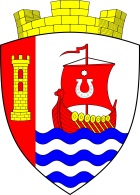 Муниципальное образование«Свердловское городское поселение»Всеволожского муниципального районаЛенинградской областиГЛАВА МУНИЦИПАЛЬНОГО ОБРАЗОВАНИЯПОСТАНОВЛЕНИЕ « 02 » октября 2015 года                                                                                      № 15 г.п. им. СвердловаВ соответствии со статьей 14 Федерального закона от 06 октября 2003 года № 131-ФЗ «Об общих принципах организации местного самоуправления в Российской Федерации», на основании постановления Правительства Российской Федерации от 25 марта 2015 года № 272 «Об утверждении требований к антитеррористической защищенности мест массового пребывания людей и объектов (территорий), подлежащих обязательной охране полицией, и форм паспортов безопасности таких мест и объектов (территорий)», руководствуясь Уставом МО «Свердловское городское поселение», в целях организации и проведения работ в области обеспечения антитеррористической защищенности мест массового пребывания людей, постановляю:Создать межведомственную комиссию по обследованию, категорированию, паспортизации мест массового пребывания людей на территории муниципального образования «Свердловское городское поселение» Всеволожского муниципального района Ленинградской области (далее – Комиссия).Главе администрации муниципального образования «Свердловское городское поселение» Всеволожского муниципального района Ленинградской области А.П. Павловичу:Возглавить Комиссию;Утвердить персональный состав Комиссии с учетом особенностей пункта 9 Требований к антитеррористической защищенности мест массового пребывания людей, утвержденных постановлением Правительства Российской Федерации от 25 марта 2015 года № 272 «Об утверждении требований к антитеррористической защищенности мест массового пребывания людей и объектов (территорий), подлежащих обязательной охране полицией, и форм паспортов безопасности таких мест и объектов (территорий)»;Утвердить порядок деятельности Комиссии;Утвердить паспорта безопасности мест массового пребывания людей на территории муниципального образования «Свердловское городское поселение» Всеволожского муниципального района Ленинградской области в порядке и сроки, установленные постановлением Правительства Российской Федерации от 25 марта 2015 года № 272 «Об утверждении требований к антитеррористической защищенности мест массового пребывания людей и объектов (территорий), подлежащих обязательной охране полицией, и форм паспортов безопасности таких мест и объектов (территорий)», организовать их хранение.Настоящее постановление подлежит официальному опубликованию в газете «Всеволожские вести» (приложение «Невский берег») и вступает в силу со дня его официального опубликования.Настоящее постановление подлежит размещению на официальном представительстве муниципального образования «Свердловское городское поселение» Всеволожского муниципального района Ленинградской области в информационно – телекоммуникационной сети «Интернет» по адресу: www.sverdlovo-adm.ru.5. Контроль за исполнением настоящего постановления возложить заместителя председателя совета депутатов муниципального образования «Свердловское городское поселение» Всеволожского муниципального района Ленинградской области В.Х. Хазиева.Глава МО «Свердловское городское поселение»                                В.А. ТыртовО создании межведомственной комиссии по обследованию, категорированию, паспортизации мест массового пребывания людей на территории муниципального образования «Свердловское городское поселение» Всеволожского муниципального района Ленинградской области 